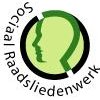 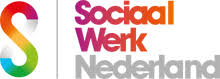 Titel aanbod: Training Inzicht in InkomenGeaccrediteerde aanbieder van deskundigheidsbevordering voor sociaaljuridische dienstverlening bij Registerplein voor sociaaljuridische dienstverlening (www.registerplein.nl)Naam organisatie: Inkomensinzicht Training & AdviesNaam: uitvoerder/ contactpersoon: mr. Christa Romani/mr. Willem Ilmer Telefoon: 06-23209822 (Romani)Emailadres: info@inkomensinzicht.nlWebsite: www.inkomensinzicht.nlKorte inhoud van aanbod voor deskundigheidsbevordering: Training ‘Inzicht in Inkomen 2019’Een klant met een inkomen op of rond het sociaal minimum heeft gemiddeld zo’n 13 verschillende inkomstenbronnen en deze zijn allemaal van invloed op elkaar. Iedere regeling heeft zijn eigen inkomstenbegrip en betaalmoment. Het gevolg? De burger heeft geen overzicht meer, er ontstaan schulden en er is hulp nodig van u als professional om het inkomen weer op orde te krijgen en te houden.Welke primaire inkomsten en inkomensondersteunende voorzieningen zijn er zoal en hoe beïnvloeden ze elkaar? Hoe zit het met de heffingskortingen en fiscaal partnerschap? Hoe schat je een belastbaar verzamelinkomen? Wat is het bruto en netto sociaal minimum en hoe bereken je dit? Aan de hand van casuïstiek uit de praktijk leren we u om meer inzicht te krijgen in het inkomen van uw klant zodat u die hulp kunt bieden die nodig is. Na deze training kunt u:Het actuele primaire (gezins)inkomen van de klant berekenen;Vaststellen of het recht op/de hoogte van deze primaire inkomstenbronnen juist is vastgesteld;Het sociaal minimum berekenen en vaststellen of het actuele primaire inkomen onder dit relevant sociaal minimum ligt;Vaststellen of klant nog recht heeft op een inkomstenbron die klant niet ontvangt;Eventuele onjuiste verrekeningen/samenloop van inkomsten vaststellen en corrigeren.Programma:Inkomstenbronnen (alles tussen werk en bijstand)De Inkomenscheck (stappenplan)Het sociaal minimum (aan de hand van de verkorte normenlijst: hoogte bijstand, kostendelersnorm, hoogte kindgebonden budget inclusief alo-kop/compensatie, bruto sociaal minimum en toeslagenwet)De primaire inkomstenbron ‘Heffingskortingen’ Schatting belastbaar verzamelinkomenFiscaal partnerschap De algemene heffingskorting (AHK) De arbeidskorting (AK)De inkomensafhankelijke combinatiekorting (IACK)De jonggehandicaptenkortingDe ouderen- en aanvullende ouderenkortingNiveau: hbo met cijfermatig inzichtAantal uren van aanbod:  7 uur , hele dag 9.30 -16.30 uur met veel casuïstiek uit de raadsliedenpraktijk. Kosten: In company € 1.750,- excl. btw (12 deelnemers). Open inschrijving gaat via Asessor €390,- excl. btw CV van aanbieder(s): zie bijlage